В соответствии с Федеральным законом от 06.10.2003 № 131-ФЗ «Об общих принципах организации местного самоуправления в Российской Федерации», руководствуясь Уставом города Новосибирска, ПОСТАНОВЛЯЮ:1. Признать утратившим силу постановление мэрии города Новосибирска от 27.12.2016 № 6003 «О подготовке проекта межевания территории квартала 02-03 в границах проекта планировки центральной части города Новосибирска».2. Департаменту строительства и архитектуры мэрии города Новосибирска разместить постановление на официальном сайте города Новосибирска в информационно-телекоммуникационной сети «Интернет».3. Департаменту информационной политики мэрии города Новосибирска обеспечить опубликование постановления.Колеснева2275070ГУАиГ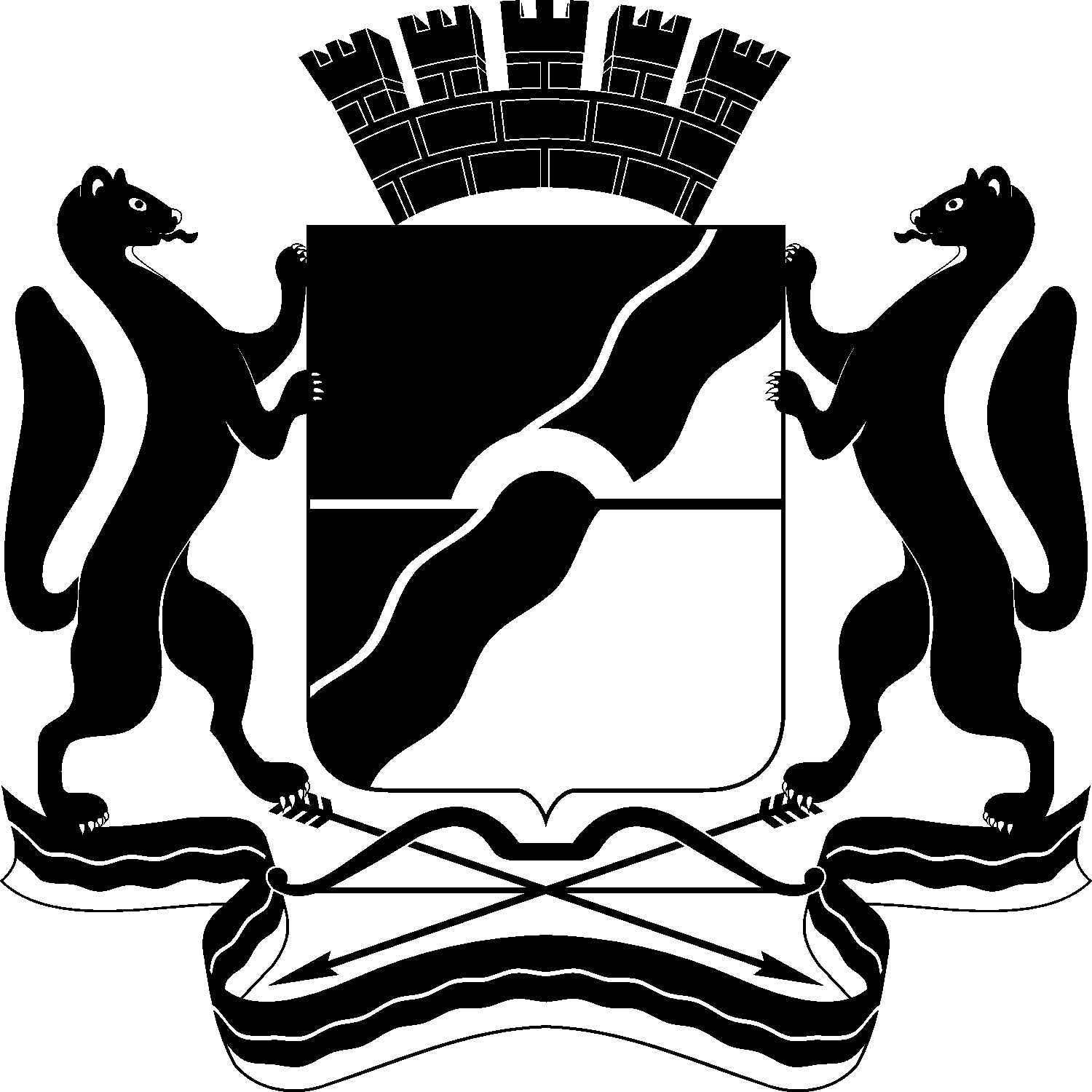 МЭРИЯ ГОРОДА НОВОСИБИРСКАПОСТАНОВЛЕНИЕОт  	  14.12.2017		№     5573    	О признании утратившим силу постановления мэрии города Новосибирска от 27.12.2016 № 6003 «О подготовке проекта межевания территории квартала 02-03 в границах проекта планировки центральной части города Новосибирска»Мэр города НовосибирскаА. Е. Локоть